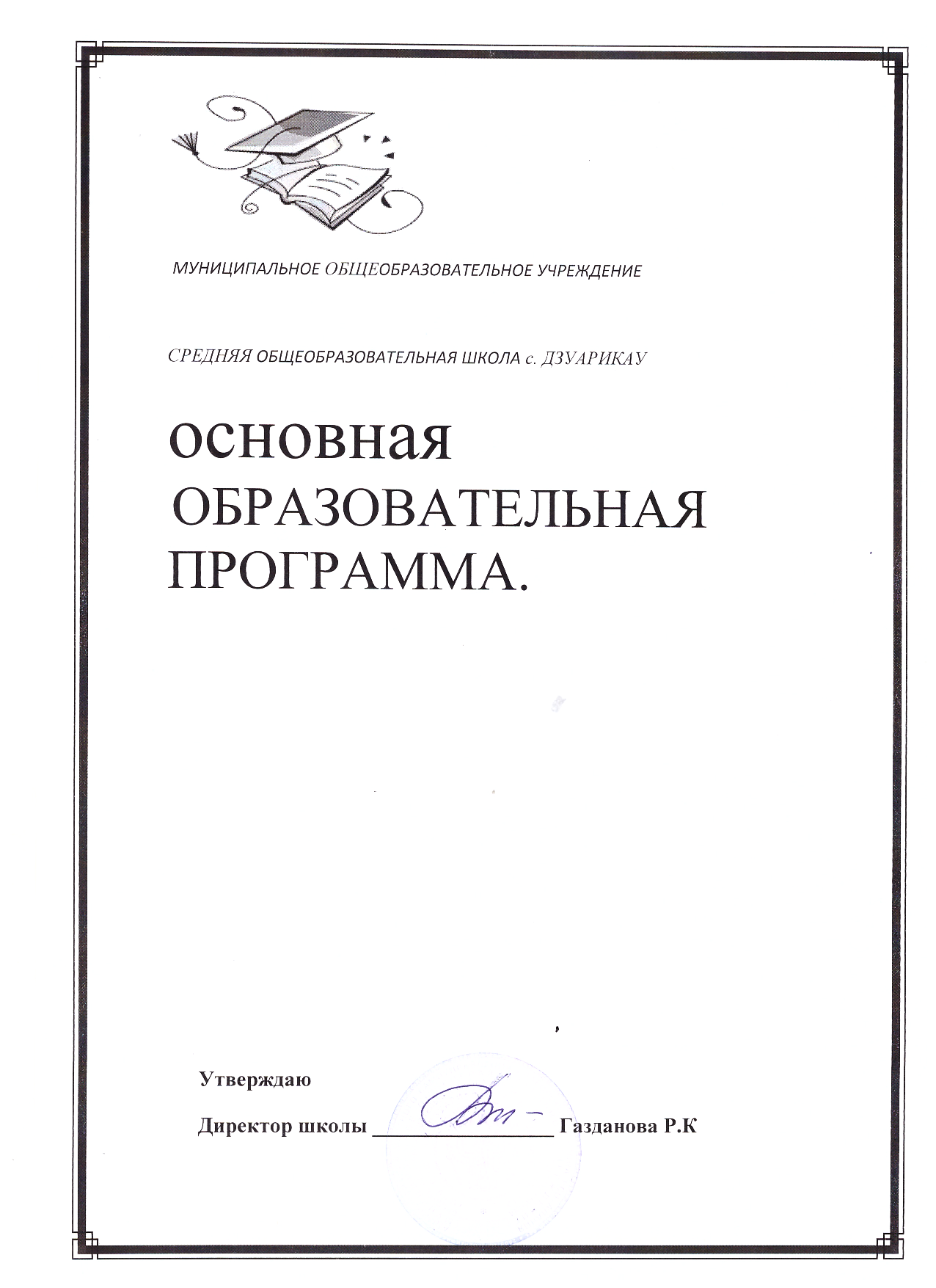 СодержаниеВведение. Информационная справка о школе 1 Раздел 1. Цели и задачи образовательной программы 4 Раздел 2. Образовательная среда как условие эффективности образовательного процесса 5Раздел 3. Учебный план--6 Раздел 4. Принципы построения учебно-воспитательного процесса	18 Раздел 5. Организация промежуточной аттестации	19 Раздел 6. Педагогические технологии, формы и методы обучения 21 Раздел 7. Организация дополнительного образования	22 Раздел 8. Основные подходы к организации воспитательной работы 24 Раздел 9. Организация научно-исследовательской деятельности 25 Раздел 10. Система мониторинговых исследований	26 Раздел 11. «Модель выпускника» 27 Раздел 12. Модернизация системы управления	28 Заключение. Основные мероприятия жизнедеятельности ОУ.Ожидаемые результаты	29Информационная карта школыМКОУСОШ с. Дзуарикау является муниципальным образовательным учреждением, ориентированным на обучение, воспитание и развитие всех и каждого учащегося с учетом их индивидуальных способностей (возрастных, физиологических, интеллектуальных, психологических и др.), образовательных потребностей и возможностей, склонностей с целью формирования личности, обладающей прочными базовыми знаниями, общей культурой, здоровой, социально адаптированной.Организационно-правовое обеспечение деятельности образовательного учрежденияУстав образовательного учрежденияПринят общим собранием трудового коллектива (Протокол №1 от 17 января 2014 года).Юридический адрес ОУ, фактический адрес ОУ. Юридический и фактический адрес школы:36 3 2 0 6 РСО –Алания Алагирский район  с. Дзуарикау  ул.бр. Газдановых  11 , e-mail: a l d zuari @ m a i l . ru ,т е л . 8 - 8 6 7 - 31 - 93 - 1 - 44 Сайт: dzuarikau.osedu2.ruДокументы, на основании которых осуществляет свою деятельность ОУ:-Лицензия на право ведения образовательной деятельности регистрационный № 1913, серия 15 № 000751, выдана «14» мая 20124г. МОН РСО-Алания;МКОУ СОШ с. Дзуарикауимеет лицензию на право ведения образовательной деятельности в соответствии с приложением по следующим образовательным программам: начальное общее, основное общее, среднее общее.Срок действия лицензии бессрочно.Свидетельство о государственной аккредитации: серия 15А 01 , № 0000160 выдано МОН РСО-Алания	21мая 20134г действительно до 20 июня 2025 г .Свидетельство о постановке на учет  юридического лица в налоговом органе:	 серия 15 №_________________,выдано Межрайонной ИФНС №4 (Территориальный участок по Алагирскому району)по РСО-Алания «01» августа 2001 г. ; ИНН 1505009127Свидетельство о внесении записи в Единый государственный реестр юридических лиц : серия 15 № 000934494 , выдано «28» декабря 2011 г. за государственным регистрационным № 2111514015875	Межрайонной ИФНС России №4 по РСО-Алания; ОГРН: 1021500823970- Свидетельство о праве на имущество: свидетельство о государственной регистрации права 15 АБ 219265 от 10 марта 2015 г., распоряжение АМС Алагирского района РСО- Алания от 25 февраля 2015 г. №57;- Свидетельство о праве на земельный участок: общая площадь: 2 666 кв.м. Свидетельство о государственной регистрации права № 15 АБ 219265 от 10.03.2015 года.Учредитель: Администрация местного самоуправления Алагирского района РСО- АланияУчредительный договор: от 01.09.2007гМКОУСОШ с. Дзуарикау является юридическим лицом, обладает обособленным имуществом на праве оперативного управления, самостоятельным балансом, лицевыми счетами в органах Федерального казначейства, имеет печать с изображением Герба РСО- Алания со своим наименованием.Деятельность МКОУ СОШ с. Дзуарикау регламентируется также образовательной программой начального общего образования, основного общего и среднего общего образования, должностными инструкциями сотрудников.Структура управления школы, органов самоуправления носит государственно общественный характер. Основными органами общественного управления в школе на основании Устава школы являются:Общее собрание трудового коллектива. Совет школы.Педагогический совет.Методический совет и методические объединения . Общешкольный родительский комитет.Ресурсное обеспечение и материально-техническая база школы.Школа располагается в 2-х этажном здании. В школе чисто, уютно. Чистота и порядок в школе поддерживаются стараниями работников школы, учителей, учащихся и технического персонала. Ежегодно в школе проводится косметический ремонт классных комнат,коридоров и других помещений. Материально – техническая базаКоличество: спортзалов (площадок)	1Количество учебных кабинетов:	15Наличие столовой (число посадочных мест)	80Наличие библиотеки (читального зала) на			12 Наличие медицинского кабинета-	имеетсяШкола работает по кабинетной системе. Кабинеты имеют необходимый минимум оснащения для реализации теоретической и практической части образовательных программ.Материальное обеспечение информатизации школы.Наименование количество:Школьная библиотека обеспечена необходимым учебным и художественным фондом, фонд учебников – 2397, методической литературой -5 и прочей литературой. Библиотека с читальным залом расположена на втором этаже школы. Занимает изолированное помещение площадью 18 кв2 , помещение со стеллажами – 18 кв2. Библиотека оснащена компьютером, подключенным к сети Интернет. Здесь осуществляется индивидуальная работа обучающихся и педагогов школы. Созданы информационные стенды для своевременного информирования участников УВП.В школе оборудован компьютерный класс, где имеется 20 ученических мест и 1 рабочее место учителя - всего 13 компьютеров - с необходимым лицензионным программным обеспечением, мультимедийный проектор, документ-камера.В школе имеется 5 интерактивных досок, во всех кабинетах рабочие места учителя оборудованы компьютерами, во многих кабинетах имеется мультимедийный проектор.Дальнейшее укрепление и развитие материально-технической базы предусмотрено за счет бюджетных средств, внебюджетных источников.Вывод: Материально-техническая база в основном соответствует нормативнымтребованиям и используется эффективно. Информационно-техническое оснащение школы позволяет реализовать образовательные программы общего образования 3-х ступеней.Анализ выполнения санитарно - гигиенических и противопожарных условий указывает на достаточный уровень условий, обеспечивающих образовательный процесс.Освещенность, воздушный и тепловой режим соответствуют санитарно- гигиеническим нормам.Школа полностью укомплектована педагогическими кадрами, 59 % учителей имеютпервую и высшую квалификационную категорию, из них:-имеют звание «Заслуженный учитель РСО-Алания» – 1 учитель.-имеют звание «Почетный работник просвещения РФ» – 1 учителя.Нормативно-правовое обоснование образовательной программы Образовательная программа (далее ОП) - это нормативный документ, определяющий приоритетные ценности и цели, особенности содержания, организации учебно- методического обеспечения УВП в соответствии с Федеральным Законом ФЗ-273 «Об образовании в РФ» содержание образования в школе определяется образовательной программой, которая разрабатывается, принимается и реализуется самим учреждением самостоятельно.ОП МКОУ СОШ с.Дзуарикау разработана на основе государственных образовательных стандартов и примерных образовательных учебных программ. По структуре ОП — это совокупность образовательных программ разного уровня обучения (начального, основного и среднего общего образования). Все названные программы являются преемственными, т.е. каждая последующая программа базируется на предыдущей программе. В свою очередь ОП каждого уровня обучения, представляет собой совокупность учебных предметных основных и дополнительных ОП, технологий обучения и способов и условий их реализации.ОП МКОУ СОШ с.Дзуарикау — это технология достижения планируемого образовательного результата деятельности школы, которая обозначает цели и задачи УВП, обосновывает содержание образования, учитывает при формировании учебного плана запросы учащихся и их родителей, старшеклассников, обеспечивает преемственность между уровнями образования, использует оптимальные для реализации программы технологии.Назначение образовательной программы, цель ее разработки.Образовательная программа - это внутренний образовательный стандарт, который способствует реализации права родителей на информацию об образовательных услугах, право на выбор образовательных услуг и право на гарантию качества образования.Для педагогического коллектива ОП определяет главное в содержании образования и способствует координации деятельности всех учителей.ОП регламентирует организацию всех видов деятельности учащихся, их всестороннее образование.ОП является основанием для определения качества выполнения государственных стандартов.Цель разработки программы - создание внутришкольного нормативно-управленческого документа на основе федерально-региональной нормативной базы образования, специфики содержания образования и особенностей организации содержания образования и особенностей организации образовательного процесса в школе с.ДзуарикауГлавная идея, положенная в основу педагогического процесса: формирование ключевых компетенций школьника, соответствующих требованиям времени, через приемы, методы, формы, технологии деятельности, адекватные личностным особенностям ребенка.Для достижения оптимальных образовательных результатов каждым учеником необходимо выстроить систему работы, в которой удачно сочетаются основное и дополнительное образование, разнообразные формы учебной деятельности, коллективное и индивидуальное обучение, современные педагогические технологии, традиции и инновации.Главные задачи школы – «раскрытие способностей каждого ученика, воспитание порядочного и патриотичного человека, личности, готовой к жизни в высокотехнологичном, конкурентном мире». Раздел 1. Цели и задачи образовательной программы МКОУ СОШ с.Дзуарикау Цель ОП:создание образовательной среды, способствующей формированию саморазвивающейся и самореализующейся личности на основе внедрения компетентностного подхода в образовательном и воспитательном процессе.Исходя из поставленной цели, формируются следующие задачи:-Обеспечить уровень образования, соответствующий современным требованиям;-Развивать самостоятельность мышления, способность к саморазвитию и самообразованию;-Создать творческую атмосферу в школе путем организации системы факультативов, элективных курсов, кружков, спортивных секций;-Формировать позитивную мотивацию обучающихся к учебной деятельности.-Формировать творчески работающий коллектив педагогов:совершенствовать работу методических объединений;организовать изучение, внедрение и совершенствование технологии и методик диагностики качества образования;продолжить учебу педагогов по использованию информационных технологий в УВП.-Совершенствовать организацию учебно-воспитательного процесса:совершенствовать взаимодействие учебных дисциплин на основе интеграции;развивать дифференциацию обучения, технологию проблемного обучения;внедрять в УВП технологии, формирующие ключевые компетенции.-Формировать физически здоровую личность:не допускать перегрузок учащихся в учебных ситуациях;организовать рабочий день учащегося с учетом санитарно-гигиенических норм и возрастных особенностей учащегося.Направления деятельности МКОУ СОШ с.Дзуарикау:-реализация ОП начального общего, основного общего и среднего общего образования, обеспечивающих дополнительную подготовку обучающихся по отдельным предметам;-компетентностный подход в образовании, обеспечивающий вариативность и разноуровневость предлагаемых учебных программ и образовательных услуг;-предоставление возможности получения учащимися широкого спектра дополнительного образования и дополнительных образовательных услуг;-повышение качества образования за счет внедрения эффективных педагогических технологий, расширения спектра образовательных услуг;-обеспечение высокого уровня социальной компетентности и образованности выпускников, как результата традиционно высокого качества образования;-воспитание здорового образа жизни – программа «Здоровье»;-информатизация учебного процесса;-укрепление материально-технической базы.Раздел 2. Образовательная среда как условие эффективности УВП.Приоритетным в ОО является обучение, ориентированное на личность ребенка, раскрывающее его индивидуальные способности, превращающее ученика в активного и заинтересованного участника образовательного процесса. Сделать обучение максимально эффективным и развивающим возможно только при определенных условиях.Поэтому вопрос об образовательной среде, его создании, компонентах очень актуален на данном этапе развития школы. Образовательная среда - взаимосвязь условий, обеспечивающих формирование личности, способной к активному творческому труду в различных областях фундаментальных наук.Такая среда призвана создать возможность для реализации индивидуальных интересов и потребностей детей, их самостоятельной деятельности и эффективного накопления ими личного опыта.Основой образовательной среды является социальный компонент. К нему относятся традиции школы, взаимоответственность, морально-эмоциональный климат, общие дела, атмосфера доброжелательности и имидж школы.Сюда же относится внеурочная деятельность, которая в школе многообразна (творческие коллективы и т.д.). Именно данная деятельность служит неким стержнем нравственного личностного и профессионального развития наших питомцев. Гуманитарная развивающая среда - взаимосвязь условий, обеспечивающих личностно-ориентированный образовательный процесс, который реализует более мощный гуманитарный потенциал, позволяет развиваться. Интеллектуальная образовательная и развивающая среда - взаимосвязь условий, позволяющих обучающимся формировать и проявлять свои свойства обеспечивающих личностно-ориентированный образовательный процесс, развиваться интеллектуально.Современная парадигма обучения состоит в том, что ученик должен учиться сам, а учитель осуществлять мотивационное управление его учением, т.е. мотивировать, организовывать, координировать, консультировать, контролировать. Структура интеллектуально-развивающей среды школы включает следующие составляющие:Общеобразовательные классы. Используют средства, формы и методы работы, направленные на развитие интеллектуальной личности. Развивающее обучение позволяет природным задаткам формироваться интенсивнее, что даст возможность выявить наиболее способных детей достаточно рано и создать им условия для дальнейшего развития.Система факультативов - содержит большие массивы дополнительной информации, выходящие за рамки учебных программ, имеет большую степень свободы при выборе форм и методов работы (проблемное обучение, деловые игры, экскурсии).Система элективных курсов, спецкурсов - гибкая совокупность дополняющих образовательных структур, позволяющая решать проблемы преемственностимежду различными ступенями непрерывного образования. Курсы направлены на узко за- программированный результат - приобретение знаний по определенной теме.Система интеллектуальных конкурсов различных уровней: предметные и межпредметные олимпиады, конкурсы, турниры, интеллектуальные игры и т.д. Их уровень, привлекательность, цели, а также охват учащихся весьма разнообразны.В школе традиционно проходят олимпиады, конкурсы проектно-исследовательских работ, ребята активно участвуют во Всероссийских конкурсах «Русский медвежонок», «Пегас»,«Золотое руно», «Лисенок», «Кенгуру», «КИТ» молодежных предметных чемпионатах и т.д.Система работы с одаренными детьми, которая позволяет организовать деятельность учителей с группами детей, способных к интеллектуальному труду.Все составляющие структуры интеллектуально-развивающей среды открыты. Учащиеся имеют возможность реализовать себя в любой составляющей, поэтому стремление ребят к участию во всех интеллектуальных делах ОУ весьма велико, что приводит к повышению мотивации к учебной деятельности, отрабатывает коммуникативные навыки. Информационно-обучающая среда - системно-организованная совокупность средств передачи данных, информационных ресурсов, организационно-методического обеспечения, ориентированная на удовлетворение образовательных потребностей. Информационная среда формируется:учителем - он определяет содержание программы курса, выбор учебной литературы, методы преподавания, стиль общения и т.д.педколлективом школы, который определяет общие требования к учащимся, сохраняемые традиции школы, форму взаимоотношений педагогического и ученического коллективов.государством как общественным институтом. Именно оно определяет материальное обеспечение образования в целом, социальный заказ на формирование той или иной системы знаний и взглядов.Особенностью информационной среды является то, что она представляет возможность получения необходимых данных, сведений, теорий, умение же получать информацию и преобразовывать ее необходимо воспитывать, вырабатывать, оно приобретается в процессе обучения.Образовательная среда школы позволяет обучающимся чувствовать себя эмоционально комфортно от сознания собственной ценности через доброжелательное принятие другим (в первую очередь учителем) его индивидуальности, подлинное уважение к его интересам и потребностям.Таким образом, коллектив МКОУ СОШ с.Дзуарикау создает такие условия воспитательно-образовательного процесса, при которых «воспитывает не только сам воспи- татель, сколько среда, которая организуется наиболее выгодным образом». (А.С. Макаренко)Раздел 3.Учебный планПояснительная записка к учебному плануУчебный план является нормативным документом, определяющим структуру и содержание педагогического процесса школы, отвечает всем требованиям, предъявляемым к содержанию образования, соблюдает преемственность в распределении часов на изучение предметов по ступеням обучения, регулирует обязательную минимальную идополнительную нагрузку в рамках максимально допустимого недельного количества часов в каждом классе.Учебный план направлен на создание условий становления и реализации индивидуальности учащихся, достижения ими оптимального уровня образованности, соответствующего возрастным особенностям уровня функциональной грамотности (1 и 2 ступени обучения) и уровня компетентности (3 ступень обучения).Основным проектируемым результатом освоения учебного плана является достижение выпускниками уровня социальной зрелости, достаточного для дальнейшего самообразования, самоопределения и самореализации в различных сферах деятельности.Учебный план школы составлен на основе федерального базисного учебного плана ОУРФ:предусматривает проведение предпрофильной подготовки учащихся 9-го класса; не превышает максимально допустимую нагрузку учащихся;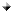 индивидуальные (консультации) проводятся по отдельному расписанию во второйполовине дня (через 30 минут после окончания основных занятий);соблюдается преемственность в распределении часов на изучение предметов по ступеням обученияДанный учебный план реализует Федеральный государственный образовательный стандарт начального и основного общего (ФГОС НОО и ООО 1-4,5-7классы) иФедеральный компонент государственного стандарта (ФГОС) в8 - 11 кл. и обеспечиваетединство образовательного пространства РФ, гарантирует владение выпускниками ОУ необходимым минимумом знаний, умений и навыков, обеспечивающим возможность дальнейшего продолжения образования.Нормативно – правовая основа формирования учебного планаУчебный план на 2017-2017 учебный год разработан на основе следующих документов:Федерального Закона от 12 декабря 2012 года № 273 «Об образовании в Российской Федерации»;Закона Республики Северная Осетия-Алания от 27 декабря 2013 года № 61-РЗ «Об образовании в Республике Северная Осетия-Алания»;приказа Министерства образования Российской Федерации от 9 марта 2004 г. № 1312«Об утверждении федерального базисного учебного плана и примерных учебных планов для образовательных учреждений Российской Федерации, реализующих программы общего образования» (в ред. Приказов Минобрнауки РФ от 20.08.2008 № 241, от 30.08.2010 № 889, от 03.06.2011 № 1994, от 01.02.2012 № 74);приказа Министерства образования и науки Российской Федерации от 6 октября 2009 г.№ 373 «Об утверждении и введении в действие федерального государственного образовательного стандарта начального общего образования (в ред. приказов Минобрнауки России от 26.11.2010 № 1241, от 22.09.2011 № 2357, от 18.12.2012 № 1060);приказа Министерства образования и науки Российской Федерации от 05.03.2004 г.№1089 «Об утверждении федерального компонента государственных образовательных стандартов начального общего, основного общего и среднего (полного) общего образования (для VII-XI (XII) классов);приказа Министерства образования и науки Российской Федерации от 17.12.2010 г.№1897 «Об утверждении федерального государственного образовательного стандарта основного общего образования»;приказа Министерства образования и науки Российской Федерации от 18 июля 2002 г. № 2783 «Об утверждении Концепции профильного обучения на старшей ступени общего образования»;приказа Министерства образования и науки Российской Федерации от 31.03.2014г. №253 «Об утверждении федерального перечня учебников, рекомендованных к использованию при реализации имеющих государственную аккредитацию образовательных программ начального общего, основного общего, среднего общего образования».приказа Министерства образования и науки Российской Федерации от 30.08.2013 г.№1015 «Об утверждении Порядка организации и осуществления образовательной деятельности по основным общеобразовательным программам – образовательным программам начального общего, основного общего и среднего общего образования»;постановления Главного государственного санитарного врача Российской Федерации от29 декабря 2010 г. № 189 «Об утверждении СанПиН 2.4.2.2821-10 «Санитарно- эпидемиологические требования к условиям и организации обучения в общеобразовательных учреждениях» (в редакции изменений №3, утвержденных постановлением Главного государственного санитарного врача Российской Федерации от 24 ноября 2015 г. № 81);письма Министерства образования и науки Российской Федерации от 12 мая 2011г. № 03-296 «Об организации внеурочной деятельности при введении федерального государственного образовательного стандарта общего образования»;письма Министерства образования и науки Российской Федерации от 8 октября 2010 г.№ ИК-1494/19 «О введении третьего часа физической культуры»;письма Министерства образования Российской Федерации от 31 октября 2003г. № 13-51- 263/123 «Об оценивании и аттестации учащихся, отнесенных по состоянию здоровья к специальной медицинской группе для занятий физической культурой»;письма Министерства спорта, туризма и молодежной политики Российской Федерации от 13 сентября 2010г. № ЮН-02-09/4912, Министерства образования и науки Российской Федерации от 7 сентября 2010 г. № ИК-1374/19 «О методических указаниях по использованию спортивных объектов в качестве межшкольных центров для проведения школьных уроков физической культуры и внешкольной спортивной работы»;письма Министерства образования Российской Федерации от 20 апреля 2004г. № 14-51- 102/13 «О направлении Рекомендаций по организации профильного обучения на основе индивидуальных учебных планов обучающихся»;письма Министерства образования Российской Федерации от 4 марта 2010г. № 03-413«О методических рекомендациях по организации элективных курсов»;письма Министерства образования Российской Федерации от 26 июня 2012г. №03-ПГ- МОН-10430 «Об изучении предмета Технология»;письма Министерства образования и науки Российской Федерации от 22 августа 2012г.№ 08-250 «О введении учебного курса ОРКСЭ».письма Министерства образования и науки Российской Федерации от 25 мая 2015 г. №08- 761 «Об изучении предметных областей: «Основы религиозных культур и светской этики» и «Основы духовно-нравственной культуры народов России».инструктивно-методического письма «О формировании учебных планов образовательных организаций Республики Северная Осетия-Алания, реализующих основные общеобразовательные программы, на 2016/17 учебный год»Цель учебного плана - создание условий для получения каждым учащимсяся доступного качественного образования в соответствии с его образовательными потребностями.Задачи учебного плана:соблюдение федерального компонента государственного стандарта образования и ФГОС;воспитание разносторонне развитой личности, способной к активной адаптации в обществе и самостоятельному жизненному выбору;обеспечение развития общеучебных и исследовательских умений и навыков учащихся на основе компетентностного подхода к обучению школьников;совершенствование системы работы по профессиональной ориентации;формирование активной гражданской позиции и чувства патриотизма;сохранение и укрепление здоровья уч-ся и привитие навыков здорового образа жизни. Учебный план состоит из двух частей:инвариантной и вариативной по ФкГОС в 8-11 классах,обязательной части и части, формируемой участниками УВП по ФГОС в 1-7 кл.В инвариантной части базисного учебного плана определено количество учебных часов на изучение учебных предметов федерального компонента государственного стандарта общего образования, ФГОС, который обеспечивает единство образовательного пространства РФ.Вариативная часть учебного плана обеспечивает реализацию школьного компонента.Часы вариативной части используются на проведение факультативных, обязательных занятий по выбору, на развитие содержания образования и на обеспечение углубленногоизучения предметов, на поддержку федерального компонента в виде обязательных учебных занятий.Исходя из вышеизложенных целей, за счет вариативной части учебного плана для удовлетворения запросов обучающихся и их родителей вводятся часы на углубленное изучение отдельных учебных предметов, факультативных и элективных курсов.Выбор элективных курсов осуществляется добровольно, с учетом личных интересов и склонностей учащихся.Характеристика учебного плана школы уровня начального общего образования Четыре класса - комплекта образуют 1,2,3,4 классы соответственно. 1-4классы работают по УМК «Школа России», В начальном звене основной акцент делается на формирование прочных навыков учебной деятельности, на овладение обучающимися устойчивой речевой, письменной и математической грамотностью, на воспитание культуры речи и общения. Поэтому базоваячасть учебного плана включает обязательный набор предметов, соответствующий реальным стандартам, и обеспечивается типовыми программами для начальной школы.В соответствии со школьными программами часовое наполнение в начальном звене следующее:Изучение предмета «Русский язык» направлено на развитие речи, мышления, воображения школьников, способности выбирать средства языка в соответствии с условиями общения, на воспитание позитивного эмоционально-ценностного отношения к русскому языку, пробуждение познавательного интереса к слову, стремления совершенствовать свою речь. Формируются первоначальные знания о лексике, фонетике, грамматике русского языка. Учащиеся овладевают умениями правильно писать и читать, участвовать в диалоге, составлять несложные монологи- ческие высказывания и письменные тексты-описания, овладевают основами делового письма.Изучение предмета «Литературное чтение» ориентировано на формирование и совершенствование всех видов речевой деятельности младшего школьника (слушание, чтение, говорение, письмо, различные виды пересказа), на знакомство с богатым миром отечественной и зарубежной детской литературы, на развитие нравственных и эстетических чувств школьника, способного к творческойдеятельности.Изучение предмета «Математика» направлено на формирование первоначальных представлений о математике как части общечеловеческой культуры, на развитие образного и логического мышления, воображения, математической речи,формирование предметных умений и навыков, необходимых для успешного решения учебных и практических задач и продолжения образования. Особое место должнобыть уделено обеспечению первоначальных представлений о компьютерной грамотности учащихся.Изучение интегрированного предмета «Окружающий мир» направлено на воспитание любви и уважения к природе, своему городу, своей Родине; осмысление личного опыта общения ребенка с природой и людьми; понимание своего места в природе и социуме. Особое внимание должно быть уделено формированию умладших школьников здорового образа жизни, элементарных знаний о поведении в экстремальных ситуациях, т. е. основам безопасности жизнедеятельности.Изучение предметов эстетического цикла «ИЗО», «Музыка» направлено на развитие способности к эмоционально-ценностному восприятию произведений изобразительного и музыкального искусства, выражению в творческих работах своего отношения к окружающему миру.Учебный предмет «Технология» формирует у учащихся не только представления о взаимодействии человека и окружающего мира, о роли трудовой деятельности людей в развитии общества, но и позволяет сформировать у них начальные технологические знания, важнейшие трудовые умения и навыки.Занятия по предмету «Физическая культура» направлены на укрепление здоровья, развитию и всесторонней физической подготовленности обучающегося.В учебный план 4 класса включен 1 час в неделю на изучение учебного предмета«Основы религиозных культур и светской этики». Выбор модуля, изучаемого в рамках учебного предмета ОРКСЭ, осуществлялся родителями учащихся изафиксирован их письменными заявлениями, а также протоколом родительского собрания (протокол от 09. 04.2016 года № 4). На основании произведенного выбора сформирована 1 группа учащихся по модулю «Основы светской этики».1 час в неделю из части, формируемой участниками образовательных отношений во 2-3 классах используется на изучение учебного предмета обязательной части – осетинского языка.Непрерывность реализации примерной общеобразовательной программы для 1-11кл. по истории Осетии обеспечивается путем перераспределения часов и тематики уроков. Учебный курс «История Осетии» изучается интегрировано в рамках учебного предмета «Окружающий мир» в 4 классе в объеме 17 часов. Учебный план (недельный) для 1- 4 классов МКОУ СОШ с. Дзуарикау на 2017 -2018 учебный годразработан на основе Примерного учебного плана (недельного)для 1- 4 классов образовательных организаций, реализующих основную образовательную программу начального общего образованияУчебные предметы учебного плана обеспечены программным, учебно - методическим материалом, утвержденным МОН РФ. Список учебников соответствует утвержденномуфедеральному перечню учебников, рекомендованному к использованию в УВП в 2016 – 2017 учебном году.В качестве организационного механизма реализации внеурочной деятельности в школе используется план внеурочной деятельности. В соответствии со школьной моделью внеурочная деятельность организуется по следующим направлениям развития личности:Спортивно-оздоровительное направление:На развитие двигательной активности направлены программы: «Спортивная смена»,«Выше, дальше, быстрее». Их основная задача– привить ребенку необходимыедвигательные навыки, формировать у учащихся культуру общения между собой иокружающими, развивать представления о значимости и важности здоровья и здорового образа жизни.Обще-интеллектуальное направление:Кружок «Веселый математик» направлен на формирование у младших школьников логического мышления через использование различных нестандартных заданий, которые требуют поисковой деятельности обучающихся. Программа курса «Занимательная грамматика» позволяет показать учащимся, как увлекателен, разнообразен, неисчерпаем мир слова, мир русской грамоты. Это имеет большое значение для формирования познавательных интересов как основы учебной деятельности.Характеристика учебного плана школы уровня ООО по ФГОС (5-6 классы)С 2016-2017 учебного года в 5-6 классах в соответствии с нормативными документами реализуются ФГОС ООО. В соответствии с п. 18.3.1. ФГОС ООО учебныйплан обеспечивает введение в действие и реализацию требований Стандарта, определяет общий объѐм нагрузки и максимальный объѐм аудиторной нагрузки учащихся, состав и структуру обязательных предметных областей по классам (годам обучения).При разработке учебного плана использован вариант 4 примерного учебного плана для ОО РСО-Алания, в которых обучение ведѐтся на русском языке, но наряду с ним изучается один из языков народов России.Обязательная часть учебного плана определяет состав учебных предметов, реализующих ООП ООО школы, и учебное время, отводимое на их изучение по классам обучения.Учебный план 5, 6, 7 классов МКОУ СОШ с. Дзуарикау (недельный) ( разработан на основе Примерного учебного плана (недельного) для 5-9 классов образовательных организаций Республики Северная Осетия-Алания (вариант № 4))В 5, 6 классах школьный компонент используется для:изучения учебного предмета «Обществознание»- 1час в 5 классе;увеличения часов учебного предмета «Осетинская литература» - по 1часу в 5, 6 классах.Внеурочная деятельность в 5-6 классах объединяет все виды деятельности школьников (кроме урочной) и направлена на решение задач воспитания и социализации подростков; способствует совершенствованию универсальных учебных действий и организуется по направлениям развития личности (спортивно-оздоровительное, духовно- нравственное, социальное, общеинтеллектуальное, общекультурное). Внеурочнаядеятельность организована с учетом принципов преемственности и вариативности.Используются такие формы организации деятельности как кружки, секции, экскурсии, олимпиады, общественно полезные практики.Спортивно-оздоровительноеЦелесообразность данного направления заключается в формировании знаний, установок, личностных ориентиров и норм поведения, обеспечивающих сохранение и укрепление физического, психологического и нравственного здоровья учащихся. Основные задачи: формирование культуры здорового и безопасного образа жизни; развитиепотребности в занятиях физкультурой и спортом.Данное направление реализуется программой « Юный баскетболист».Духовно-нравственноеЦелесообразность названного направления заключается в обеспечении духовно- нравственного развития уч-ся в единстве урочной, внеурочной и внешкольной деятельности. Основные задачи:формирование способности к духовному развитию, реализации творческого потенциала в учебно-игровой, предметно-продуктивной, социально ориентированной деятельности;формирование основ морали – осознанной уч-ся необходимости определенного поведения, обусловленного принятыми в обществе представлениями о добре и зле, должном и недопустимом;развитие трудолюбия, способности к преодолению трудностей;развитие навыков организации и осуществления сотрудничества с учителями, сверстниками, родителями, старшими детьми в решении общих проблем.Общеинтеллектуальное направление внеурочной деятельностиЦелесообразность названного направления заключается в обеспечении достижения планируемых результатов освоения ООП ООО. Основными задачами являютсяформирование навыков научно-интеллектуального труда; развитие культуры речи, воображения; овладение навыками УУД у учащихся на ступени ООО. Данное направление реализуется программами кружков «Познавательня экология», «Занимательный русский язык».Часы, отводимые на внеурочную деятельность уч-ся, используются на различныеформы ее организации, отличные от урочной системы обучения. Занятия проводятся в формекружков, секций, круглых столов, диспутов, КВН, олимпиад, соревнований, совместных творческих дел.Характеристика учебного плана школы уровня ООО по ГОС (7-9 классы) Учебный план состоит из федерального, регионального компонентов и компонента ОУ. Обучение в 7-9 кл. осуществляется в соответствии с нормативными документами по реализации ГОС, количество часов соответствует требованиям государственных программ.Учебный план (недельный) для 8-9 классов МКОУ СОШ с. Дзуарикау на 2017 -2018 учебный год (разработан на основе 2 варианта Примерного учебного плана (недельного) для 8-9 классов образовательных организации Республики Северная Осетия-Алания )Предмет «Информатика и информационно- коммуникационные технологии» как самостоятельный предмет представлен с 8 класса- 1 час в неделю и в 9 классе-2 часа в недеУчебный предмет «Искусство» изучается в 7 классе как отдельные предметы «Изобразительное искусство»- 1 час в неделю и «Музыка»-1 час в неделю. В 8 – 9 классах учебный предмет«Искусство» изучается по одному часу в неделю и является интегрированным. Программа данного курса рассчитана на два года обучения.В 8 классе в рамках учебного предмета «Технология» в качестве учебного модуля изучается учебный предмет «Черчение и графика».Учебный предмет «География» в 8 и 9 классах изучается интегрированным курсом с«Географией Осетии».Учебный предмет "Основы безопасности жизнедеятельности" вводится для изучения на ступени основного общего образования. На его освоение отведен 1 час в неделю в 8 классе.Компонент образовательного учреждения в 7-8 классах( 1час) выделен на изучение литературы для развития монологической и диалектической речи, увеличения кругозора и потребности чтения литературных произведений.Характеристика учебного плана школы среднего общего образования по ГОС 10-11 кл. Учебный план для 10-11 классов ориентирован на 2-летний срок освоения образовательных программ среднего общего образования, реализует профильное обучение и формируется на основе идеи двухуровневого (базового и профильного) федерального компонента государственного стандарта общего образования. Исходя из этого, учебные предметы представлены в учебном плане школы и/или выбраны для изучения обучающимся либо на базовом, либо на профильном уровне.Учебный план для 10-11 классов формируется из обязательных базовых и учебных предметов по выбору.Выбирая различные сочетания базовых и профильных учебных предметов и учитывая нормативы учебного времени, установленные действующими санитарно- эпидемиологическими правилами и нормативами, обучающиеся вправе формировать собственный учебный план.Профильные общеобразовательные учебные предметы- учебные предметы федерального компонента повышенного уровня, определяющие специализацию каждого конкретного профиля обучения. При профильном обучении обучающийся выбирает не менее двух учебных предметов на профильном уровне. В случае эти предметы, входящие в инвариантную часть учебного плана, изучаются на профильном уровне, то на базовом эти предметы не изучаются.Совокупность базовых и профильных учебных предметов определяет состав федерального компонента учебного плана.По запросу обучающихся и их родителей, при наличии необходимого материально- технического и кадрового обеспечения, открыты следующие профильные классы(группы):Учебный план – годовой, недельный 10 класса муниципального общеобразовательного учреждения средней общеобразовательной школы с. Дзуарикау Алагирского района на 2017/2018  учебный год (общеобразовательный  класс)Требования к объему домашних заданий:Объем домашних заданий (по всем предметам) таков, что затраты времени на его выполнение не превышают (в астрономических часах): во 2 - 3 классах - 1,5 ч, в 4 - 5 классах2 ч, в 6 - 8 классах - 2,5 ч, в 10– 11 классах - до 3,5 ч.Для организации дифференцированного подхода к обучению учащихся, решения задач личностно ориентированного обучения, школа использует различные формы внеурочной работы во второй половине дня.Реализация образовательных программ организуется с использованием учебников, из числа входящих в федеральный перечень учебников, рекомендуемых к использованию при реализации имеющих государственную аккредитацию образовательных программ начального, основного общего, среднего общего образования.Элективные учебные предметы, использующиеся в образовательном процессе, имеют программу (рекомендованную к использованию или авторскую) и обеспечены учебниками из числа входящих в федеральный перечень или учебными пособиями, выпущенными организациями, входящими в перечень (приказы Минобрнауки России от 31.03.2014 № 253 и от 21.04.2014 № 459).Раздел 4. Принципы построения УВП и режим работыВ основе организации учебно-воспитательного процесса лежат следующие принципы:-принцип преемственности в содержании и в структуре;-принцип приоритетности здоровья, соблюдения санитарно-гигиенических норм;-принцип активного деятельностного участия ребенка в учебном процессе;-принцип дифференцированного подхода к обучению;-принцип индивидуального подхода к каждому ребенку на основе анализа его развития;-принцип творческой, исследовательской деятельности в урочной и внеурочной работе:-принцип интегрирования учебных предметов внутри и вне образовательных областей;-принцип взаимосвязи обязательных предметов и факультативных, элективных курсов;-принцип контроля, прежде всего, за уровнем развития учащихся;-принцип взаимосвязи урочной и внеурочной деятельности;Режим работы школыОрганизация УВП регламентируется годовым календарным учебным графиком и расписанием занятий, которые разрабатываются и утверждаются школой самостоятельно. Режим функционирования устанавливается в соответствии с Уставом школы, правилами внутреннего распорядка и санитарно-техническими требованиями к общеобразовательному процессу:Продолжительность учебного года:1класс – 33 учебные недели;2-4 классы – 34 учебные недели;5-9 классы –34 учебные недели (не включая летний экзаменационный период в 9 кл);классы – 34 учебные недели (не включая летний экзаменационный период в 11 кл). Учебный год начинается 01.09.2016.Продолжительность учебной недели:В соответствии с СанПиН 2.4.2.2821-10 в 1кл.- пятидневная учебная неделя, во 2 - 11кл. обучение в условиях шестидневной учебной недели.Количество часов, отведенных на освоение обучающимися учебного плана, состоящего из обязательной части и части, формируемой участниками образовательного процесса, в совокуп-ности не превышает величину недельной образовательной нагрузки,установленную СанПиН 2.4.2.2821-10.Организация предпрофильной подготовки в 9 классе не приводит к увеличению образовательной нагрузки. Выбору профиля обучения предшествует профориентационная работа.Образовательная недельная нагрузка равномерно распределяется в течение 6 дневной учебной недели (кроме 1 класса), при этом объем максимальной допустимой нагрузки составляет:для обучающихся 1-х классов – не более 4 уроков в день и 1 день в неделю –5 уроков, за счет урока физической культуры;для обучающихся 2-4 классов – не более 5 уроков в день, и один раз в неделю 6 уроков за счет урока физической культуры;для обучающихся 5-6 классов – не более 6 уроков; для обучающихся 7-11 классов - не более 7 уроков.Продолжительность урока (академический час) во 2-11 классах не превышает 40 минут. Режим работы:по пятидневной учебной неделе в 1 классе и шестидневной учебной неделе во 2-11 классах.Продолжительность учебного года:1 класс- 33 учебные недели;2-11 классы 34 учебные недели.Аттестация учащихся 2 - 9 классов проводится по четвертям, 10 – 11 классов – по полугодиям.Организационно-педагогические условияОрганизация образовательного процесса в школе регламентируется учебным планом, годовым календарным графиком, расписанием учебных занятий, расписанием звонков: Все дополнительные занятия проводятся с перерывом 30 мин. после окончания уроков.На период школьных каникул приказом директора устанавливается особый график работы. В целях рациональной организации функционирования ОУ, повышения личной ответственности педработников и учащихся, создания безопасных условий труда и обеспечения санитарно–гигиенического режима установлены следующие условия работы: УВП осуществляется в односменном режиме.Начало занятий в 8 ч. 30 мин.Начало рабочего дня: -дежурного администратора с 08.00 часов до17.00 часов;-учителей-предметников – не позднее, чем за 15 минут до начала урока.Расписание МКОУ СОШ с Дзуарикау.Расписание учебных занятий в ОО составляется с учетом санитарно-гигиенических норм. Рационально составленное расписание - это снижение и ликвидация перегрузок учащихся, повышение работоспособности и высокое качество процесса обучения; оно преследует прежде всего цель оптимизации условий обучения учащихся и работы учителя.Расписание занятий обеспечивает выполнение следующих требований:-гигиена умственного труда учащихся разных возрастных групп, дневная и недельная динамика их работоспособности;-учет сложности учебных предметов для восприятия обучаемыми при одновременном учете эффективности их работоспособности в течение каждого дня и всей недели;-выполнение норм, регулирующих нагрузку учащихся;-обеспечение единства урочной, внеурочной и внешкольной деятельности учащихся;-возможность «окон» для рационального использования сил педагогов;-учет психологического настроя учителя при чередовании параллелей и классов;-координация действий учителей и классных руководителей,-учет требований нормативных документов, регулирующих деятельность ОУ.Организация расписания в 1-4 классах требует выполнения определенных условий: обязательное чередование сложных предметов уроками эмоциональной и физической разгрузки. После первого и второго урока проводится большая перемена для организации питания учащихся. После третьего урока обязательное проведение физкультпаузы. Особенностями составления расписания в 6-8 классах являются:Вариативность расстановки часов математического, гуманитарного, естественнонаучного, эстетического циклов, часов физической нагрузки. В 9 - 11 классах предусматриваются следующие особенности расписания:Сдвоенные уроки для работы над сочинением, для проведения практикумов, лекций, семинаров.Раздел 5. Организация промежуточной и итоговой аттестации обучающихся.В МКОУ СОШ с. Дзуарикаупромежуточная аттестация обучающихся может проводиться в форме:комплексной контрольной работы;итоговой контрольной работы, контрольного диктанта;–– тестирования;защиты индивидуального/группового проекта;защиты реферата;зачета.Промежуточная аттестация обучающихся проводится в форме итогового контроля 1 раз в год в апреле- мае, в качестве контроля освоения учебного предмета, курса, дисциплины (модуля) и (или) образовательной программы предыдущего уровня в 1-8, 10 классах, может проводиться в 9,11 классах по отдельным предметам учебного плана.-от промежуточной аттестации освобождаются обучающиеся:по состоянию здоровья на основании заключения медицинской организации;освоившие основные общеобразовательные программы соответствующего уровня общего образования индивидуально на дому, при условии, что по всем учебным предметам, курсам, дисциплинам (модулям) учебного плана они имеют положительные отметки;–достигшие выдающихся успехов в изучении учебных предметов, курсов, дисциплин (модулей) учебного плана (победители предметных олимпиад регионального и федерального уровня);промежуточная аттестация обучающихся в ОУ проводится:в соответствии с расписанием, утвержденным руководителем ОУ, за 3 недели до ее проведения;аттестационной комиссией, в количестве 3 человек, включающей представителя администрации ОУ, учителя – предметника данного класса и ассистента из числа педагогов той предметной области, утвержденной приказом руководителя ОУ;по контрольно-измерительным материалам, прошедшими экспертизу в установленном порядке и утвержденными приказом руководителя с соблюдением режима конфиденциальности;обучающиеся, заболевшие в период проведения промежуточной аттестации, могут:быть переведены в следующий класс условно, с последующей сдачей академических задолженностей;пройти промежуточную аттестацию в дополнительные сроки, определяемые графиком образовательного процесса и предназначенные для пересдачи академических задолженностей;-информация о проведении промежуточной аттестации (перечень учебных предметов, курсов, дисциплин (модулей), форма, сроки и порядок проведения) доводится до обучающихся и их родителей (законных представителей) посредством размещения на информационном стенде в ОУ, учебном кабинете, на официальном сайте ОУ.-промежуточная аттестация в рамках внеурочной деятельности в ОУ не предусмотрена.во 2-х – 4-х классах по предметам русский язык, осетинский язык и математика, проводится два раза в год (декабрь, май) в форме контрольной работы;в 5-8 классах по предметам русский язык, осетинский язык и математика в форме контрольной работы или устного ответа на тестовые вопросы;в 9-11 классах по выборным предметам (не более трех тестов). У учащихся 2-9 классов аттестация четвертная и годовая.У учащихся 10-11 классов - полугодовая и годовая.Форма оценивания знаний, умений, навыков учащихся - оценочно-отметочная.Родителям (законным представителям) обеспечивается возможность ознакомления с результатами успеваемости учащегося.Учащиеся, освоившие программу учебного года, переводятся в следующий класс.Перевод учащегося в следующий класс осуществляется по решению педагогического совета.Обучающиеся на ступени начального общего и основного общего образования, не освоившие программу учебного года, имеющие академическую задолженность по двум иболее предметам, по усмотрению их родителей (законных представителей) - оставляются на повторное обучение, переводятся в классы компенсирующего обучения другого образовательного учреждения или продолжают обучение в форме семейного образования.Обучающиеся на указанных ступенях образования, имеющие по итогам учебного года академическую задолженность по одному предмету- переводятся в следующий класс условно. Ответственность за ликвидацию обучающимися академической задолженности втечение следующего учебного года возлагается на их родителей (законных представителей).Раздел 6. Педагогические технологии, формы и методы обученияВедущая задача МКОУ СОШ с.Майрамадаг— предоставить обучающимся возможность реализовать свое право на получение качественного современного образования и развитие повышенного уровня посредством создания соответствующей педагогической среды в школе. Одно из важнейших мест в создании такой среды занимает технология обучения. Главным результатом образования коллектив считает не объем фактических знаний, полученный ребенком в процессе обучения, а его способность к самостоятельномудобыванию и применению для дальнейшего познания и преобразования действительности, в том числе и самого себя.Знание, по мнению педагогов, не должно выступать в виде готового результата или формулы, подлежащей заучиванию. Оно должно быть представлено как результатконкретной деятельности. Эта деятельность и ее способы являются в учебном процессе ОУ предметом освоения через активное их воспроизведение в сотрудничестве с учащимися.Учитель в процессе познания с помощью разнообразных учебных средств выполняет организующую и направляющую функцию. В школе накоплен достаточно большой опыт применения разнообразных педагогических технологий, форм и методов обучения. Это:технология развивающего обучения – направленная на развитие различных способностей уч-ся;технология разноуровневого обучения - исходит из того, что уровень обучаемости детей зависит, прежде всего, от времени, необходимого для усвоения учебного материала;технология проблемно-диалогового обучения - ребенок находится в позиции«первооткрывателя» знаний, обеспечивает познавательные потребности ребенка в соответствии с его возможностями;технология проектного обучения - способствующая организации самостоятельной деятельности обучающихся.Инновационные технологии, безусловно, способствуют приобретению уч-ся собственного опыта научной и культурной деятельности, отработке своего метода и меры активности в УВП.Наряду с технологиями развивающего обучения в школе достаточно широко используются технологии формирующего обучения:объяснительно-иллюстративное обучение;обучение, ориентированное на результат (технология «полного усвоения»);классическое лекционное обучение;классно-урочная система + самостоятельная работа с книгой и т.д.Технологии формирующего обучения направлены на:накопление и закрепление базовых знаний, умений, навыков;накопление и закрепление новых знаний и умений;формирование нового опыта.Все это является хорошей базой для интеграции формирующего обучения в технологии развивающего обучения. Перспективное направление в работе педагогического коллектива –реализация компетентностного подхода, основанного на личностно-ориентированном образовании.Педагогический коллектив считает, что обучающиеся, реализуя свое право на образование, должны иметь возможность выбора не только содержания образования, но и технологии его овладения.Формы организации УВП:Учитель, стоящий на позициях гуманистической педагогики и психологии, решает ряд психолого-педагогических и культурных задач. Одной из важнейших является задача развития самостоятельности учащихся в процессе образования.Самостоятельная работа – это средство формирования познавательных способностей учащихся, их направленность на непрерывное самообразование; деятельность учащихся, осуществляемая на всех видах учебных занятий, а также в часы самостоятельной подготовки вне школы.Развитие навыков самостоятельной работы учителя школы видят в использовании различных форм организации УВП:уроки формирования навыков слушать лекции, вести записи их содержания;уроки формирования навыков и умений разрабатывать дидактические материалы к изучению темы: опорных конспектов, таблиц, графических средств, наглядности;кино, видеоуроки;уроки-презентации;работа в группах;уроки диагностики знаний и умений (в основном контрольно-проверочный характер):тестирование;письменная работа;взаимоопрос;устный ответ.Достойное место в многообразии форм организации УВП занимает дискуссия, упорядоченный и целенаправленный процесс обмена идеями, мнениями в группе, ради поиска истины.Использование данных форм при освоении содержания образования позволяет создать психолого-педагогические условия, обеспечивающие активное стимулирование самоценной образовательной деятельности на основе их самообразования, самовыражения в ходеовладения знаниями.Главной отличительной особенностью обучения в школе на старшей ступени является использование вузовских форм организации учебного процесса: лекции, практикумы, семинары, исследовательская работа, лабораторные занятия.Необходимость развития потенциала учащихся, побуждения их к активному познанию окружающей действительности, к осмыслению и нахождению причинно-следственных связей, к развитию логики и коммуникативных способностей, повысила значимость интегрированных уроков, которые решают не множество отдельных задач, а их совокупность.Все вышеизложенное позволяет сделать следующий вывод: многообразие форм организации УВП расширяет возможности обучающихся в присвоении ими качественных знаний и развитии их творческих способностей.Раздел 7. Организация дополнительного образования детей.Дополнительное образование детей (далее ДОД) – целенаправленный процесс воспитания, развития личности и обучения посредством реализации дополнительных образовательных программ, оказания дополнительных образовательных услуг иинформационно-образовательной деятельности за пределами основных ОП в интересах детей.Дополнительное образование детей в МКОУ СОШ с.Дзуарикауопирается на следующие приоритетные принципы:Свободный выбор ребенком видов и сфер деятельности.Ориентация на личностные интересы, потребности, способности ребенка.Возможность свободного самоопределения и самореализации ребенка.Единство обучения, воспитания, развития.Включение дополнительного образования в систему деятельности школы позволяет более эффективно решать такие проблемы как:-Проблемы занятости детей в пространстве свободного времени.-Организация целесообразной деятельности уч-ся по саморазвитию самосовершенствованию.-Углубление знаний и развитие межпредметных связей.-Формирование навыков общения со сверстниками, со старшими и младшими.-Формирование ответственности.-Развитие познавательной активности.-Компенсация дефицита игровой деятельности.Система дополнительного образования осуществляет 5 исключительно важных функций:-Функция социализации-Развивающая функция-Обучающая функция-Воспитательная функция-Социокультурная функцияОсобенности функции социализации состоят в том, что она направлена на:-создание условий для самоутверждения личности в коллективе и обществе с учѐтом еѐ возможностей, развитие сущности сил ребѐнка, формирование в нѐм человека, способного к социальному творчеству;-обеспечение условий для самовыражения и самоопределения;-оказание помощи детям, испытывающим трудности при вхождении в мир.Содержание обучающей функции реализуется посредством образовательных программ:-познавательные, которые дают знания из областей, сверх школьной программы,-исследовательские, которые формируют навыки исследовательской работы, обеспечивают индивидуальное развитие способностей ,-интегрированные учебные курсы, которые реализуют межпредметные связи.При организации системы воспитания необходимо ориентироваться на реальные процессы развития личности ребѐнка и учитывать необходимость превращения его в субъекта социального развития общественных отношений. Воспитательная функция вплетена во всю социально-педагогическую деятельность школы.Следовательно, воспитательная функция дополнительного образования в школе сложное образование, призванное интегрировать все необходимые социально-педагогические условия в конкретном образовательном процессе, обеспечивающем развитие личности ребѐнка соответственно целям воспитания.   Социокультурная функция тесно взаимодействует с другими функциями, реализуется обучающимися в их свободное время, когда они получают эмоциональную разгрузку, восстанавливают физические и духовные силы, усваивают дополнительную информацию и расширяют кругозор, чтобы в последующем плодотворно овладевать школьными программами Художественно-эстетическая направленность - развитие индивидуального творческого воображения, наблюдения, фантазии; создание психологических, художественных, прикладных, социальных условий для проявления творческой одарѐнности детей.Содержание спортивно-оздоровительной направленности пропагандируют здоровый образ жизни, физическое развитие и совершенствование, способствуют реабилитации и восстановлению физических сил ребѐнка.По своему содержанию спортивно-оздоровительная функция тесно связана с досуговой, так как ориентированна на активный, организованный, коллективный досуг, основанный на добровольном общении, игровой деятельности, включающей экскурсии, соревнования.Многообразие форм и методов физического воспитания, новые подходы к организации занятий спортом имеют большое оздоровительное значение.Раздел 8. Основные подходы к организации воспитательной работыВоспитательный процесс является одним из основных компонентов целостного педагогического процесса в школе наряду с учебным процессом.Определяющее значение в разработке, содержания, целей, методов воспитания имеет гуманистическая идеология, обуславливающая общую направленность воспитательной деятельности на гармоничное развитие личности – достижение ею гармонии, как во внутреннем духовном мире, так и с окружающим пространством.В основу реализации целей и задач воспитательной работы были положены следующие принципы воспитания:Личностный (сравнение не двух детей, а одного ребѐнка на разных этапах его развития).Адаптивный (каждому ребѐнку дело по душе, по силам, по возможностям).Деятельностный (воспитание возможно только через включение в деятельность).Приоритетные направления воспитательной работыДуховно-нравственное и гражданско-патриотическое воспитание:-воспитание обучающихся на достойных примерах отечественной и зарубежной культуры,-формирование ценностного отношения к Родине, еѐ культурно-историческому прошлому,-воспитание уважения к Конституции РФ, государственной символике, родному языку, народным традициям, природе своей страны,-формирование активной жизненной позиции и самосознания гражданина РФ,Трудовое воспитание, подготовка детей к жизненному и профессиональному самоопределению в новых социально-экономических условиях:-трудовое воспитание как система социально-педагогических мер нацеленных на успешную социализацию и интеграцию детей в активную жизнь,-формирование адекватных представлений об социально-экономической ситуации в стране,-развитие творческого практического мышления, способности к самореализации в будущей профессиональной деятельности.Формирование здорового образа жизни, профилактика асоциального поведения:-содействие здоровому образу жизни подростков через систему оздоровительных и культурно-нравственных мероприятий,-формирование экологической культуры детей,-создание системы профилактики девиантного поведения отдельных учащихся,-формирование правовой культуры.Нравственно- эстетическое направление воспитательного процесса:-приобщение детей к эстетическим ценностям,-формирование нравственных принципов и культуры поведения,-развитие художественно-эстетического вкуса,-приобретение навыков культуросообразного взаимодействия с окружающим миром.Механизм реализации воспитательных задач для учащихся 1-4 классовБеседы; ролевые игры; семейные и классные праздники; проведение традиционных осетинских праздников; разучивание русских и осетинских народных игр; конкурсы.Механизм реализации воспитательных задач для учащихся 5-7 классовКлассные часы; вовлечение в работу кружков внеклассной и внеурочной деятельности, классные и семейные праздники; организация работы органов ученического самоуправления; воспитание на примерах выдающихся людей; работа Совета по профилактике правонарушенийМеханизм реализации воспитательных задач для учащихся 8-9 классовКлассные часы; курс «Мой выбор»; практикумы; тестирование и тренинги; антинаркотическая и антиалкогольная профилактика; работа Совета по профилактике правонарушений.Механизм реализации воспитательных задач для учащихся 10-11 классовКлассные часы; работа «Совета старшеклассников»; участие в различных секциях; организация конкурсов, диспутов, дискуссий; деловые игры; тренинги.Раздел 9. Организация научно-исследовательской деятельностиЦелью практической деятельности в школе является разработка содержания образования, ориентированного в соответствии с концептуальной направленностью на развитие интеллектуально-творческих возможностей учащегося и его социализацию.Важную роль в организации образовательного процесса играет научно-исследовательская деятельность учащихся. Цели научно-исследовательской деятельности учащихся:-выявление и поддержка учащихся, склонных к занятию исследовательской деятельностью;-совершенствование знаний учащихся в определенной области науки, учебного предмета;-приобретение умений и навыков исследовательской деятельности под руководством педагогов, ученых, специалистов;развитие интеллектуальных способностей уч-ся, поддержка научно-исследовательской работы:-развитие личности, способной к самоактуализации в постоянно изменяющихся социокультурных условиях, отличающейся гуманистическим видением окружающего мира. Задачи:-формирование системы научных взглядов учащихся;-развитие интереса к исследованию окружающей естественной и социальной среды;-создание условий, способствующих повышению уровня образованности учащихся;-пропаганда знаний об окружающем мире; знакомство с современными методами научно- исследовательской работы;-воспитание духовной культуры и высоких нравственных качеств;-участие в проводимых интеллектуальных конкурсах.Особое внимание в научно-исследовательской деятельности отводится учителю.Исследовательская деятельность учителя современной школы является основным фактором педагогического творчества источником его преподавательского статуса показателем ответственности, способностей и таланта.Организация научно-исследовательской работы в школе предполагает:-сочетание теоретической и практической подготовки специалистов (педагогов, психологов),-организация теоретических спецкурсов,-организация научно-исследовательских лабораторий,-работа с учителями и родителями с целью формирования у них научно - адекватных и современных представлений о природе, методах выявления и путях творческого развития личности.Важнейшим направлением научно-исследовательской деятельности в школе является исследовательское обучение.Цель - активизировать обучение, придав ему исследовательский творческий характер, передавая учащимся инициативу в организации своей познавательной деятельности.Организация научно-исследовательской деятельности школы требует современного научно-технического обеспечения, позволяющего знакомить учащихся с методами поиска научной информации, использовать компьютерные технологии, работать в системе Интернет.Каждый ученик, реализуя свое право на образование и развитие, должен иметь возможность заниматься научным творчеством. Для этого создается и развивается программа по учебно-исследовательской и проектной работе.Раздел 10. Система мониторинговых исследований в МКОУ СОШ с. ДзуарикауОбразовательная программа школы принимается как нормативно-управленческий документ ОО. В рамках мониторинга проводится выявление и оценивание проведенных педагогических действий с целью обеспечения обратной связи и осведомления осоответствии фактических результатов деятельности педагогической системы ее конечным целям.Рассмотрение мониторинга как самостоятельной функции управления образовательным процессом носит условный характер и оказывается полезным в концептуальном и операционном отношениях. В школе мониторинг тесным образом связан со всеми функциями и стадиями управления, поэтому его существенные характеристики могут быть полно рассмотрены только в соотнесении с другими звеньями процесса управления образованием.Образовательный мониторинг – целевое, системное наблюдение за качеством образования в системе школы, позволяющее отслеживать отклонения от государственных образовательных стандартов и уровень удовлетворения образовательных потребностей.Качество образования – характеристика образования, предполагающая составляющие:-качество реализации образовательного процесса через уровень мастерства учителя и уровень достижений учащихся в образовательном процессе;-качество условий реализации образовательного процесса;-качество управления системой образования.Таким образом, предметом мониторинга является качество образования.Объект мониторинга: начальное образование; основное общее образование; общее среднее образование.Цель мониторинга – отслеживание динамики качества образования и эффективности управления качеством образования.Задачи мониторинга:-непрерывное наблюдение за состоянием системы образования в пределах своей компетенции и получение оперативной информации о ней;-своевременное выполнение изменений, происходящих в системе образования, и факторов, вызывающих их;-предупреждение негативных тенденций в системе образования ОУ;-осуществление краткосрочного прогнозирования развития важнейших процессов в системе образования.Мониторинг объединяет три управленческих компонента:- контроль;экспертиза различных сторон деятельности школы;система информационного обеспечения управления.Нам важно отследить:Основные компоненты мониторинга:-качество управления;-качество материально-технической базы;-физическое и психическое здоровье педагогов и обучающихся;-содержание образования;-качество соединения обучения и воспитания в единый образовательный процесс;-профессионализм педагогов.Источники информации (система информационного обеспечения).Технологии анализа и представления информации.Субъектность критериев результативности, их многоаспектности и вариативности.Уровень реализации индивидуальных возможностей учащегося;Удовлетворенность образовательных запросов детей и родителей;Объективность оценки усвоенных знаний, умений, навыков;Уровень выполнения требований государственного образовательного стандарта.Планирование (оценивание) достижений учащихся в процессе обучения целесообразно осуществлять по двум основаниям:-по соответствию результатов учебной деятельности ФГОС;- по личному продвижению уч-ся по лестнице достижений в процессе освоения знаний, умений,-способов деятельности, развития, формирования ценностных ориентаций, личностных качеств.Под достижением учащихсяся понимается его продвижение в процессе учебнойдеятельности, понимаемое и как процесс (движение от своего прежнего уровня к новому уровню овладения чем- либо) и как результат (соответствие достигнутого уровня образовательному стандарту).Раздел 11. «Модель выпускника» МКОУ СОШ с.  Дзуарикау«Модель выпускника» — ожидаемый результат деятельности всех субъектов УВП.Это ориентир для построения УВП, согласования деятельности различных звеньев и структур ОУ, проектирования индивидуальных образовательных маршрутов, развертывания контрольно-мониторинговых комплексов и т.д. Таким образом, данная «модель» служит основанием для проектирования образовательной политики школы, отказа от подходов явно противоречащих миссии школы и общей линии развития.Модель выпускника разрабатывалась:основе нормативно-правовых актов Закона РФ «Об образовании», современных тенденций развития системы образования и особенности региональной и муниципальной политики в области образования, ФГОСа, Устава школы;-с учетом мнения всех участников образовательного процесса: учащихся, учителей, родителей.поэтапно:Подготовительный.Цель: определить набор качественных характеристик выпускников разных ступеней обучения ;Прогностический.Цель: спрогнозировать интуитивно-описательную «модель выпускника»Практический.Цель: разработать «модель выпускника» каждой ступени обучения.Такой подход позволил составить набор качественных характеристик выпускников разных ступеней обучения: спрогнозировать ожидаемый образ выпускника; выделить категории, составляющие основу данной модели.Основополагающими при создании «модели выпускника» развитие и жизненное самоопределение, под которыми мы понимаем деятельность учащихся по «сотворению самого себя и своего будущего», требует от выпускника изменения его позиции от «ранее ведомого» (созерцателя, наблюдателя) до позиции «субъекта собственнойжизнедеятельности» (преобразователя).Данная позиция характеризуется:-потребностью в выборе своего места в жизни, обществе, в системе человеческих ценностей,-способностью выбирать свое собственное жизненное направление: определить программу будущей жизнедеятельности, видеть способы ее реализации.В структуре модели выделено три основные части:Психологическое развитие (характеристика психологических качеств личности и динамики их развития по ступеням обучения).Личностное развитие (характеристика нравственно-этических качеств и системы отношений личности, динамики их развития по ступеням обучения).Личностно-деятельностное общение (деятельность и общение). Выпускник начальной школы — ребенок, учащий себя с помощью взрослого, способный, встречаясь с задачей, определить, может ли он ее решить и чего ему недостает для ее решения. Выпускник основной школы — подросток, стремящийся к общению со сверстниками и утверждающий свою самостоятельность и независимость. Выпускник МКОУ СОШ с. Дзуарикау- молодой человек, обладающий готовностью к жизненному самоопределению, личность с развитыми ценностными представлениями, волевой сферой, самостоятельностью и ответственностью.Раздел 12. Модернизация системы управления МКОУ СОШ с. ДзуарикауВ школе, в результате многолетней совместной деятельности, сложилсяпедагогический коллектив единомышленников, который в процессе обучения и воспитания обучающихся реализует общие цели и задачи развития школы.Кроме того, существует особая форма взаимоотношений между членамипедагогического коллектива, связанная с проблемами совместной деятельности, ее ценностями и перспективами.Организуя работу с педагогическим коллективом, администрация школы руководствуется следующими принципами демократизации управления, единства целей, системного подхода, постоянного обновления деятельности, непрерывногоповышения квалификации, соответствия, исключений и принцип эффективности управления.Для управления ОУ характерны:мотивационный подход, «мягкие» методы управленческого взаимодействия, система административного контроля, система самоконтроля, система взаимоконтроля,информированность всех участников образовательного процесса.Важная роль в системе управления отводится методическим объединениям.Такой подход позволяет не только координировать научно-исследовательскую деятельность педагогов, повышать ее эффективность, но и совершенствовать систему управления на научной основе, что положительно сказывается на качестве образовательного процесса.Учитель на своем рабочем месте свободен в своих действиях (выбор методики, форм и методов организации урочной и внеурочной деятельности), при этом он несет всю полноту ответственности за результаты своей деятельности.Задача руководителя - помочь учителю утвердиться в этом путем постоянного обучения рефлексии собственных действий и самооцениванию результатов.Главное в работе руководителя - пробудить в каждом педагоге потребность в диагностике собственной деятельности.Сегодня с уверенностью можно говорить о высоком уровне развития педагогического коллектива и об активном участии учителей в управлении делами школы на трех уровнях: соучастников, активных участников и партнеров.Партнерство — особая форма взаимодействия администрации с сотрудниками школы при равноправном участии в управлении.Вопросы, важнейшие для коллектива, решаются коллегиально.Основные мероприятия жизнедеятельности МКОУ СОШ с.  ДзуарикауСовершенствование образовательного пространства 1.Закрепление в деятельности школы исторически сложившихся традиций. 2.Создание имиджа школы.3.Совершенствование работы по созданию структуры интеллектуально-развивающейся сре- ды школы.4.Совершенствование работы по созданию информационно-обучающей среды.Создание условий для реализации целевого ориентира:1.Разработка и реализация нового учебного плана.2.Дальнейшее совершенствование технологий обучения и воспитания. 3.Разработка проекта: информатизация образовательного процесса.4.Расширение перечня элективных курсов. 5.Подготовка обучающихся к ОГЭ и ЕГЭ.6.Создание единого информационного пространства.7.Реализация проекта: информатизация образовательного процесса.8. Совершенствование содержания образовательной деятельности. 9.Утверждение новой редакции Устава ОУ. 10.Совершенствование системы управления.11.Развитие социального партнерства, расширение взаимосвязи с вузами с целью качественного решения проблем профилизации.12 Работа по информатизации управления.13.Привлечение родительской общественности к управлению ОУ. 14.Совершенствование системы ресурсного управления ОУ.15.Реализация управленческого проекта по созданию единой информационной системы ОУ.Ожидаемый результат.Начальная школа1.Успешное овладение предметами базисного учебного плана; выявление индивидуальных особенностей ученика, обеспечивающих успешность дальнейшего обучения.2.Достижение уровня элементарной грамотности в начальной школе. Достижение уровня функциональной грамотности в основной школе.3.Сформированность общеучебных умений и навыков.Основная школа1.Организация учебного труда (планирование и осуществление самообразовательнойдеятельности с учѐтом рекомендаций учителя, осуществление самоконтроля и самооценки своей учебно-познавательной деятельности).2.Работа с книгой и другими источниками информации (владение всеми видами учебного чтения, самостоятельное изучение несложной учебной темы, умение обобщать, систематизация материала в пределах учебной темы, умение работать с критической литературой и др.)3.Культура устной и письменной речи (аргументация своего высказывания, рецензирование, владение различными типами ответов и др.)Средняя школа1.Организация учебного труда (владение сформированными умениями и навыками учения и самообразования, самокритичное оценивание результатов);2.Работа с книгой и другими источниками информации (самостоятельное изучение отдельных вопросов школьной программы, владение обобщѐнными способами решения задач, владение навыками аналитического подхода к текстам, умение в короткий срок подобрать необходимую литературу, умение самостоятельно определять цельчтения, выбирать вид чтения и др.)3.Культура устной и письменной речи (пользование различными формами диалогической речи для решения различных учебных задач, аргументация своего высказывания, рецензирование и т.д.)Прогнозируемые результаты реализации программы-повышение качества знаний по предметам на и обученности школьников ,-рост показателей психофизического здоровья учащихся,-выработана устойчивая мотивация к повышению уровня профессионального мастерства у педагогов-уровень социализации школьников по принятым показателям имеет положительную динамику.-повышение количества участников олимпиад, других конкурсов , призеров.Наименование показателяФактическое значениеКнижный фонд3375Доля учебников (%) в библиотечном фонде74,2%Обеспеченность учебниками (%)100%Доля методических пособий (%) в библиотечном фонде, вт.ч. не старше 5 лет3%Количество подписных изданий2Предметная областьУчебные предметыКоличество часов в неделюКоличество часов в неделюКоличество часов в неделюКоличество часов в неделюВсегоПредметная областьУчебные предметы1класс2  класс3  класс4 классВсегоФилологияОбязательная частьФилологияРусский язык455519ФилологияЛитературное чтение233311ФилологияИностранный язык-2226Родной язык и литературное чтениеРодной  (Осетинский)язык 1\21\21\21\2    12Родной язык и литературное чтениелитературное чтение на  родном (осетинском)языке2\12\12\12\1    12Математика и информатика Математика444416Обществознание и естествознаниеОкружающий мир 2222/18Обществознание и естествознаниеИстория Осетии0\18Основы религиозной культуры и светской этикиОсновы религиозной культуры и светской этики---11ИскусствоИзобразительное искусство11114ИскусствоМузыка11114Технология Технология	11114Физическая культураФизическая культура3333     12Итого:Итого:2125252697Часть, формируемая участниками образовательных отношений  Часть, формируемая участниками образовательных отношений  -112Осетинское литературное чтениеОсетинское литературное чтение112Максимально допустимая недельная нагрузкаМаксимально допустимая недельная нагрузка2126262699Предметные областиУчебныепредметыКлассыУчебныепредметыКлассыКоличество часов в неделюКоличество часов в неделюКоличество часов в неделюКоличество часов в неделюКоличество часов в неделюКоличество часов в неделюКоличество часов в неделюПредметные областиУчебныепредметыКлассыУчебныепредметыКлассыVVIVIVIIВсегоОбязательная частьОбязательная частьФилологияРусский языкРусский язык5644415ФилологияЛитератураЛитература332228Родной язык и литератураРодной(осетинский) язык и (осетинская)литератураРодной(осетинский) язык и (осетинская)литература21,51,51,51,59Родной язык и литератураРодной(осетинский) язык и (осетинская)литератураРодной(осетинский) язык и (осетинская)литература11,51,51,51,59Родной язык и литератураИностранный языкИностранный язык333339Математика и информатикаМатематикаМатематика5510Математика и информатикаАлгебраАлгебра3333Математика и информатикаГеометрияГеометрия2222Математика и информатикаИнформатикаИнформатика1111Общественно-научные предметыИсторияИстория222226Общественно-научные предметыОбществознаниеОбществознание11112Общественно-научные предметыГеографияГеография112224Естественно-научные предметыФизикаФизика2222Естественно-научные предметыХимияХимия0Естественно-научные предметыБиологияБиология111113ИскусствоМузыкаМузыка111113ИскусствоИзобразительное искусствоИзобразительное искусство111113ТехнологияТехнологияТехнология222226Физическая культура и ОБЖФизическая культура и ОБЖФизическая культура333339Физическая культура и ОБЖФизическая культура и ОБЖОБЖ-----9ИтогоИтогоИтого30323333339556777Часть, формируемая участниками образовательных отношенийЧасть, формируемая участниками образовательных отношенийЧасть, формируемая участниками образовательных отношений212225Родная (осетинская) литератураРодная (осетинская) литератураРодная (осетинская) литература11БиологияБиологияБиология1111Русское литературное чтениеРусское литературное чтениеРусское литературное чтение111113Максимально допустимая недельная нагрузкаМаксимально допустимая недельная нагрузкаМаксимально допустимая недельная нагрузка3233353535Направления внеурочной деятельностиКлассНазвание кружкаРуководитель кружкаКоличест во часов в неделюКоличес тво часов за годОбще- интеллектуальное55Познавательная экология.Любители русского языкаДзампаева А.Ю.Черткоева Л.Г.226868Духовно-нравственное6Знай и любисвой крайХаребова С.П.268Спортивно-оздоровительное6ЮныйбаскетболистДзеранов Г.В.268итогоитогоитогоитого8272Учебные предметыКоличество часов в неделюКоличество часов в неделюВсегоУчебные предметы8 класс9 классВсегоРусский язык336Литература336Иностранный язык336Математика5510Информатика и ИКТ123История224Обществознание (включая экономику и право)112География224Физика224Химия224Биология224Искусство112Технология (1) 11Основы безопасности жизнедеятельности11Физическая культура336Итого:323163Региональный (национально-региональный) компонент (6- дневная неделя):    448Родной  язык224Родная литература  224Компонент образовательного учреждения11Предельно допустимая аудиторная учебная нагрузка при 6-дневной    учебной неделе (требования  СанПиН)   36 3672Учебные предметыКоличество часов в годКоличество часов в годКоличество часов в годУчебные предметы10 класс - 2017/2018 учебный год10 класс - 2017/2018 учебный год11 класс - 2018/2019 учебный годРусский язык1(1)1(1)1Литература333Английский язык333Математика444История222Обществознание (1)222География1(1)1(1)1Биология1(1)1(1)1 Физика222Химия1(1)1(1)1Физическая культура333ОБЖ1(1)1(1)1Информатика и ИКТ1(1)1(1)1Технология1(1)1(1)126 часов26 часов26 часовРЕГИОНАЛЬНЫЙ (НАЦИОНАЛЬНО - РЕГИОНАЛЬНЫЙ) КОМПОНЕНТРЕГИОНАЛЬНЫЙ (НАЦИОНАЛЬНО - РЕГИОНАЛЬНЫЙ) КОМПОНЕНТРЕГИОНАЛЬНЫЙ (НАЦИОНАЛЬНО - РЕГИОНАЛЬНЫЙ) КОМПОНЕНТРЕГИОНАЛЬНЫЙ (НАЦИОНАЛЬНО - РЕГИОНАЛЬНЫЙ) КОМПОНЕНТРодной языкРодной язык1(1)1Родная литератураРодная литература22История ОсетииИстория Осетии1(1)1Традиционная культура осетинТрадиционная культура осетин1(1)1ВСЕГО:ВСЕГО:5часов в неделю5часов в неделюКОМПОНЕНТ ОБРАЗОВАТЕЛЬНОГО УЧРЕЖДЕНИЯ – элективные курсыКОМПОНЕНТ ОБРАЗОВАТЕЛЬНОГО УЧРЕЖДЕНИЯ – элективные курсыКОМПОНЕНТ ОБРАЗОВАТЕЛЬНОГО УЧРЕЖДЕНИЯ – элективные курсыКОМПОНЕНТ ОБРАЗОВАТЕЛЬНОГО УЧРЕЖДЕНИЯ – элективные курсыРусский язык «Пишем сочинение»Русский язык «Пишем сочинение»35(1)Русский язык готовимся к ЕГЭРусский язык готовимся к ЕГЭ35(1)Математика  готовимся к ЕГЭМатематика  готовимся к ЕГЭ35(1)Обществознание  готовимся к ЕГЭОбществознание  готовимся к ЕГЭ35(1)Биология  готовимся к ЕГЭБиология  готовимся к ЕГЭ35(1)Химия  готовимся к ЕГЭХимия  готовимся к ЕГЭ35(1)ВСЕГО:ВСЕГО:6 часа в неделю6 часа в неделюИТОГО:ИТОГО:37часов в неделю37 часов в неделюПредельно допустимая аудиторная учебная нагрузка при 6-дневной учебной неделеПредельно допустимая аудиторная учебная нагрузка при 6-дневной учебной неделе37 часов в неделю37 часов в неделю